NAŠE MŠ SE ZÚCASTNÍ TĚCHTO PROJEKTŮ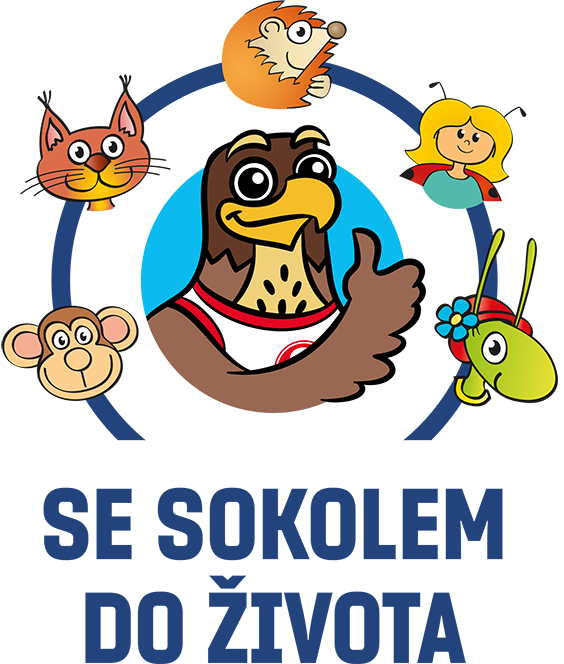 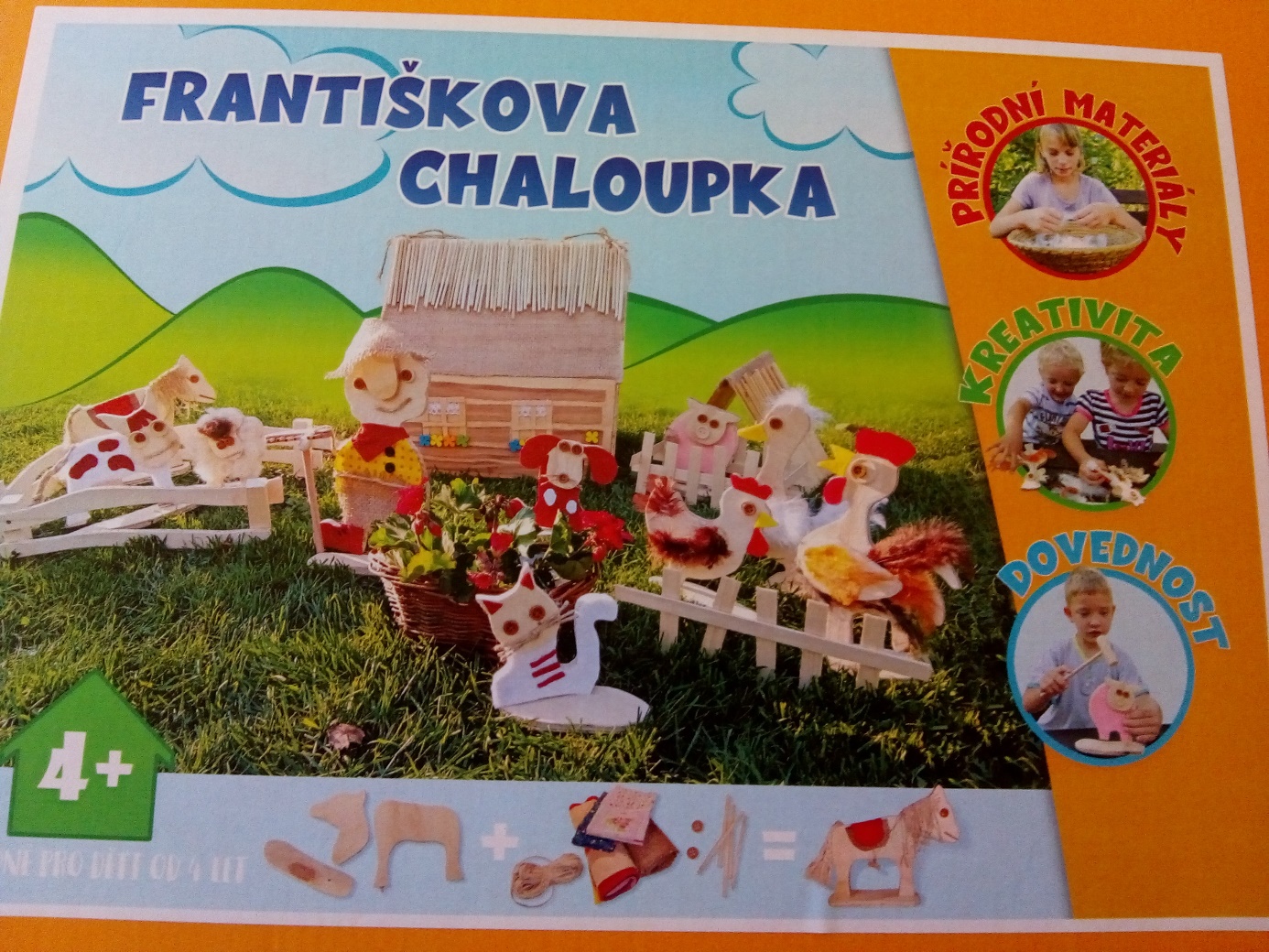 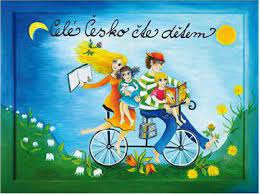 